РОЗПОРЯДЖЕННЯМІСЬКОГО ГОЛОВИм. СумиНа виконання завдання 2.3 підпрограми 1 цільової комплексної програми «Суми – громада для молоді» на 2022-2024 роки», затвердженої рішенням Сумської міської ради від 23 грудня 2021 року № 2698-МР (зі змінами), керуючись пунктом 20 частини 4 статті 42 Закону України «Про місцеве самоврядування в Україні»:Відділу молодіжної політики Сумської міської ради (Сахнюк Т.В.) провести 29-30 квітня 2023 року шоу-проект «Танцюй під українську» згідно з Положенням (додаток 1).2. Департаменту фінансів, економіки та інвестицій Сумської міської ради (Липова С.А.) здійснити в установленому порядку фінансування видатків у сумі 22150 (двадцять дві тисячі сто п’ятдесят) гривень 00 коп., передбачених в бюджеті Сумської міської територіальної громади згідно кошторису витрат по КПКВК 0213131 «Здійснення заходів та реалізація проектів на виконання Державної цільової соціальної програми «Молодь України» (додаток 2).3. Відділу бухгалтерського обліку та звітності Сумської міської ради (Костенко О.А.) провести розрахунки по відділу молодіжної політики згідно з наданими документами.4. Департаменту комунікацій та інформаційної політики Сумської міської ради (Кохан А.І.) забезпечити висвітлення заходів в засобах масової інформації.5. Контроль за виконанням даного розпорядження покласти на заступника міського голови з питань діяльності виконавчих органів ради згідно з розподілом обов’язків.Міський голова 								О.М. ЛисенкоСахнюк Т.В. 700-665Розіслати: Костенко О.А, Кохан А.І., Липовій С.А., Полякову С.В., Сахнюк Т.В.Додаток 1до розпорядження міського голови     від 12.04.2023 № 113-РП О Л О Ж Е Н Н Яшоу-проекта «Танцюй під українську»Розділ ІНазва заходу: шоу-проект «Танцюй під українську».Рівень проведення: міський.Зміст заходу: національно-патріотичний. Підстава для проведення заходу: завдання 2.3 підпрограми 1 цільової комплексної програми «Суми – громада для молоді» на 2022-2024 роки», затвердженої рішенням Сумської міської ради від 23 грудня 2021 року                               № 2698-МР (зі змінами).Строк реалізації заходу: 29-30 квітня 2023 року.Місце проведення заходу: вул. Римського-Корсакова, 2, актова зала СумДУ (29 квітня);  вул. Героїв Сумщини, 3, КУ «Молодіжний центр «Романтика» СМР     (30 квітня).Мета заходу: підтримка молодіжних колективів Сумської міської територіальної громади та популяризація активного відпочинку, зміцнення згуртованості молоді та залучення участі в міських заходах.Завдання заходу:- звернути увагу танцювального ком’юніті на сучасну українську музику і культуру; - об’єднати всіх і акцентувати на тому, що українське в тренді і танцювати під українські треки - це круто; - підтримати патріотичне виховання молоді; - створити платформу для обміну досвідом та творчого спілкування; - виявити та заохотити найкращих учасників фестивалю.		9. Очікувані результати: досягнення поставленої мети та завдань заходу.Розділ ІІВідповідальність за проведення заходу покладається на відділ молодіжної політики Сумської міської ради та Dance Centre Artes м. Суми.Розділ ІІІВікові категорії:Teens (12-16 років); Adults (16+ років).Номінації:Сучасний танець (contemporary, модерн, джаз-модерн та ін.); Street-Dance Show (hip-hop, диско, техно, Jazzfunk, Vogue, Breakdance, Popping, Locking, Waacking, Dancehall та ін.); ВТК (вільна танцювальна категорія).Кількісний склад: Продакшн (25 і більше учасників у одному конкурсному номері) – виступ до 4:00 хв. Формейшн (8-24 учасника в одному конкурсному номері) – виступ до 3:00 хв. Мала група (3-7 учасника в одному конкурсному номері) – виступ до 2:00 хв.Судді фестивалю і критерії оцінювання учасників: Членами суддівської колегії фестивалю є запрошені професійні незалежні судді, що є експертами в танцювальній сфері, з міста Київ. Незалежне суддівство буде оцінювати виступи за наступними критеріями: техніка; синхронність, складність виконуваних елементів,рівень виконання, правильність виконання базових елементів і технік; музикальність; ритмічність і музикальність виступу, обігруваннямузики, музичні акценти; образ; постановка, видовищність костюму і зовнішній вигляд, відповідність костюму стилю і постановці; шоу; видовищність, різноманітність малюнків, креативність, використання сцени і простору, наявність ідеї або сюжету.Команда оцінюється по 10-бальній системі, на основі чого виставляються місця. Переможці визначаються за найбільшою сумою набраних балів.Програма заходу:Перший день:Кожен учасник обов’язково має представити 2 танцювальні композиції: перший номер повинен бути створений під сучасну українську музику (цілісний трек, міксований); другий номер обирається на власний розсуд і не має обмежень на музичний супровід.Кожен номер оцінюється і нагороджується окремо суддівським складом. Гран-Прі шоу-проекту обирається за найбільшою кількістю балів, отриманих учасниками в сумі за виконання двох композицій. Якщо співпадає найбільша кількість балів у двох учасників, то Гран-Прі обирається за рішенням суддівського складу.Другий день:танцювальні майстер-класи для учасників різних стилів від провідних хореографів України;навчальний інтенсив для педагогів та керівників студій, спрямований на комунікацію та обмін досвідом, що включає лекції на різну тематику: педагогіка, менеджмент у хореографічному бізнесі, мотивація та коучінг та ін. Розділ ІVЗа рахунок коштів бюджету Сумської міської територіальної громади здійснюється оплата послуг фотографа та виготовлення дипломів у сумі 22150,00 гривень.Начальник відділу молодіжної політики						Т.В. СахнюкДодаток 2до розпорядження міського голови  від 12.04.2023 № 113-Р 86-РР О З Р А Х У Н О К  витрат на проведення шоу-проекта «Танцюй під українську»	КЕКВ 2210:-    виготовлення дипломів			       20,50 грн. х 300 шт. = 6150,00 грн.КЕКВ 2240: послуги фотографа 	       1000,00 грн. х 2 особи (4 год) х 2 дні = 16000,00 грн.								Усього:	22150,00 грн. 		 	                                 (двадцять дві тисячі сто п’ятдесят гривень 00 коп.)Начальник відділу молодіжної політики						Т.В. Сахнюк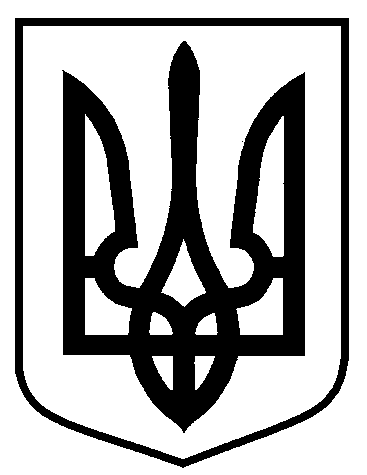 від 12.04.2023 № 113-РПро проведення шоу-проекта «Танцюй під українську»